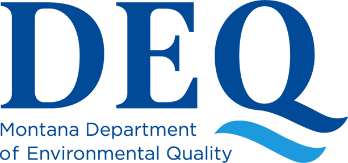 DRINKING WATER STATE REVOLVING FUND PROJECT PRIORITY LIST SURVEYEMERGING CONTAMINANTSPlease fill out this survey for requesting funding for proposed water system improvement needs relating to emerging contaminants, excluding operation, maintenance, and growth development. Email the completed form as well as any questions to emergingcont@mt.gov In the 2021 Bipartisan Infrastructure Legislation (BIL), EPA provided two funding programs to address emerging contaminants in drinking water. The first funding program will be provided through the State Revolving Fund program and consists of 100% loan forgiveness.   The second funding program is specific to small and disadvantaged communities and is a grant.Emerging contaminants are chemicals or materials characterized by a perceived, potential, or real threat to human health or the environment or by a lack of published health standards.  A contaminant also may be "emerging" because of the discovery of a new source or a new pathway to humans. Emerging Contaminants can be found in pharmaceuticals, fragrances, fire retardants, detergents, insecticides, and industrial chemicals. This survey form is for drinking water projects that address perfluoroalkyl and polyfluoroalkyl substances (PFAS), manganese, and other emerging contaminants.  For a complete list of emerging contaminants, refer to EPA’s Contaminant Candidate Lists (CCLs) 1 through 5 at https://www.epa.gov/ccl/basic-information-ccl-and-regulatory-determination.  Please see Appendix A below for a list of eligible SRF projects for emerging contaminants.NAME OF COMMUNITY OR SYSTEM:	COUNTY OR COUNTIES:  	POPULATION OF SERVICE AREA:  	MEDIAN HOUSEHOLD INCOME FOR SERVICE AREA: $	CURRENT AVERAGE MONTHLY RESIDENTIAL WATER RATE: $	CURRENT AVERAGE MONTHLY RESIDENTIAL SEWER RATE: $	CURRENT AVERAGE MONTHLY RESIDENTIAL SOLID WASTE RATE: $	Name & Title of Contact Person:                                                                           Date Completed:                                Address:	Telephone: (406)	 Email: 		==============================================================================Please provide the following information:What Emerging Contaminant does your project address? Provide laboratory sample results with your survey submittal.  What will be the concentration of the EC in the water served to customers at the completion of the project?A brief description of the project. As a guideline, do not exceed approximately 200 words.Provide an estimated project budget that will address the emerging contaminant, including potential funding sources. Include engineering, legal, and administrative costs in addition to construction related costs. Please provide a breakdown of these costs. If the project also addresses other SRF-eligible infrastructure needs not related to emerging contaminants, please provide a separate budget for that portion of the project.Provide the following information as an indication of your readiness to proceed:Project Schedule – Include REASONABLE milestone dates for: Preliminary Engineering Report (PER) completion (allow sufficient time for SRF review of draft and final document and Environmental Assessment process), COMPLETE draft plan and spec submittal to the SRF program, bid advertisement (allow sufficient time for SRF review of draft and final plans and specs), bid opening, construction start and finish. DEQ may adjust these schedules to make them more realistic, if necessary.  Has a planning document or preliminary engineering report been prepared? If so, has it been submitted and approved?  Has an engineer been hired?Has a design contract been executed? What date did design begin?Have plans and specifications been prepared and submitted to the SRF program?Are there any outstanding legal issues that could potentially delay construction start? Please explain in detail.If land purchase, lease, right-of-way or other land acquisition is required prior to design and construction, what is the status of these processes and what issues remain to be addressed? Has a county water and/or sewer district been formed?  APPENDIX AEligible Emerging Contaminant ProjectsBelow are non-exhaustive lists of DWSRF-eligible projects and activities under the BIL DWSRF Emerging Contaminants capitalization grant. For a project or activity to be eligible for funding under this appropriation, it must be otherwise DWSRF eligible, and the primary purpose must be to address emerging contaminants in drinking water with a focus on perfluoroalkyl and polyfluoroalkyl substances (PFAS). Projects that address any contaminant listed on any of EPA’s Contaminant Candidate Lists are eligible (i.e., CCL1 – draft CCL5). From the DWSRF Infrastructure Fund: Emerging contaminants costs associated with the construction of a new treatment facility or upgrade to an existing treatment facility that addresses emerging contaminants. Development of a new source (i.e., new/replacement well or intake for a public water system) that addresses an emerging contaminant issue [Note: water rights purchases must still meet the criteria in the Class Deviation for Water Rights]. Consolidation with another water system that does not have emerging contaminants present or has removal capability. Costs for planning and design and associated pre-project costs. Infrastructure related to pilot testing for treatment alternatives. Creation of a new community water system to address unsafe drinking water provided by individual (i.e., privately-owned) wells or surface water sources. 